Him Prabha 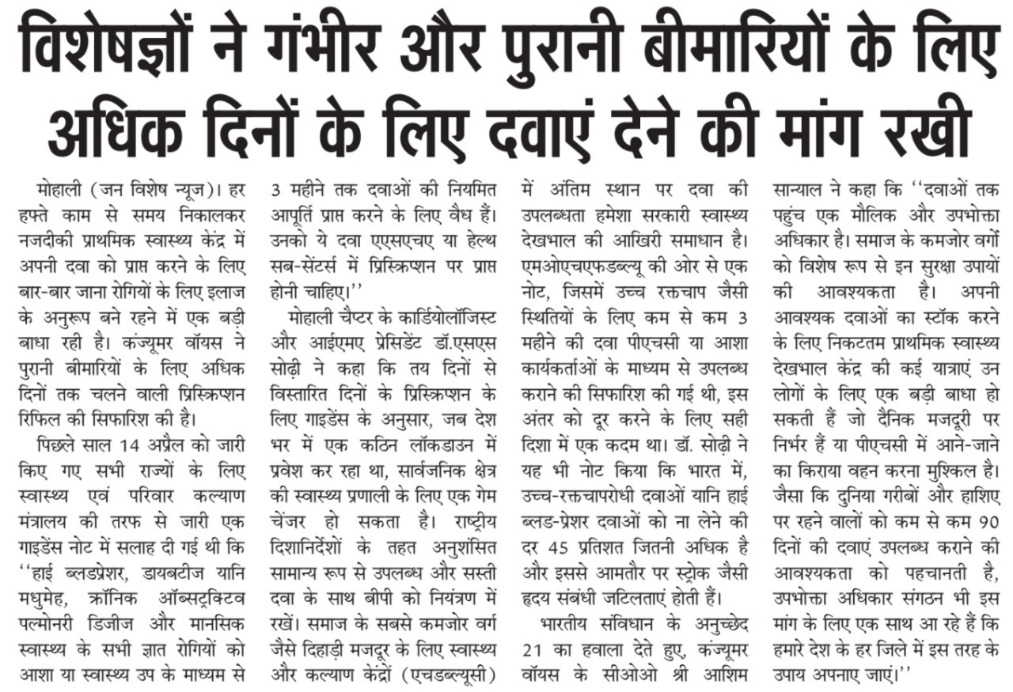 Dainik World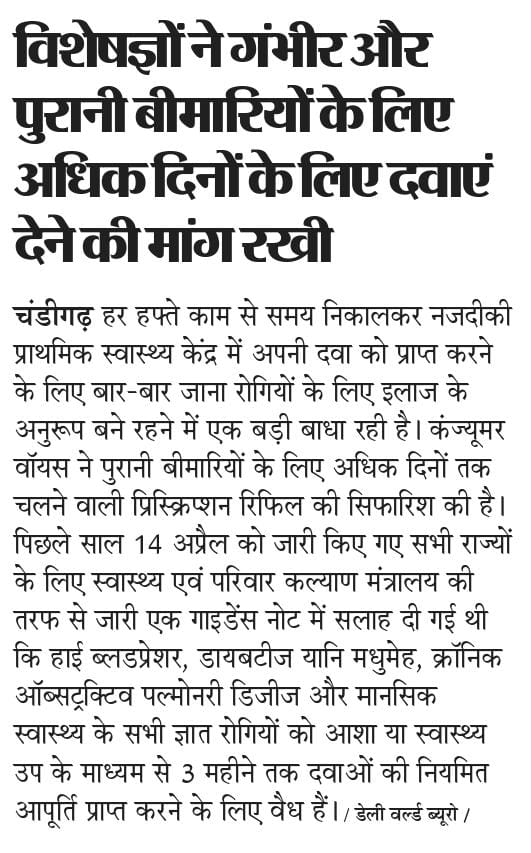 Jag  Marg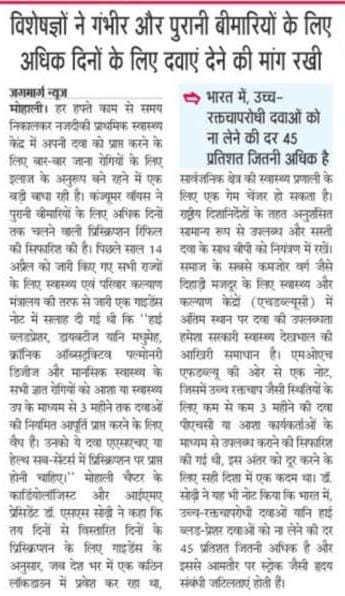 Desh Pyar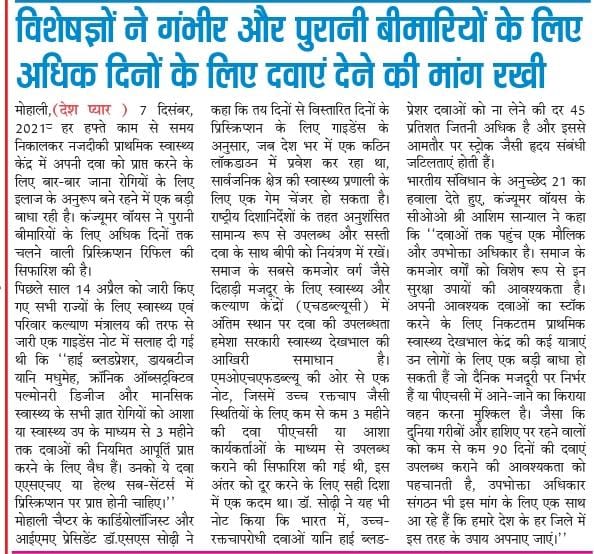 Aaj Samaj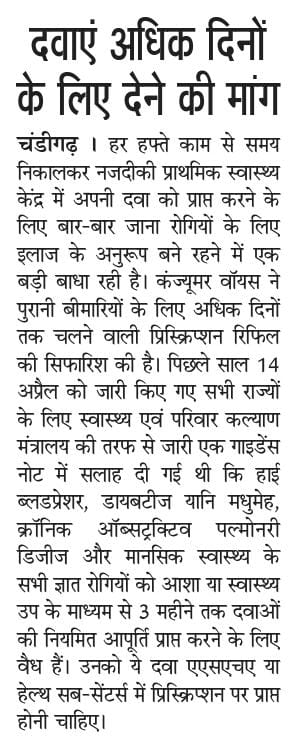 Divya Himachal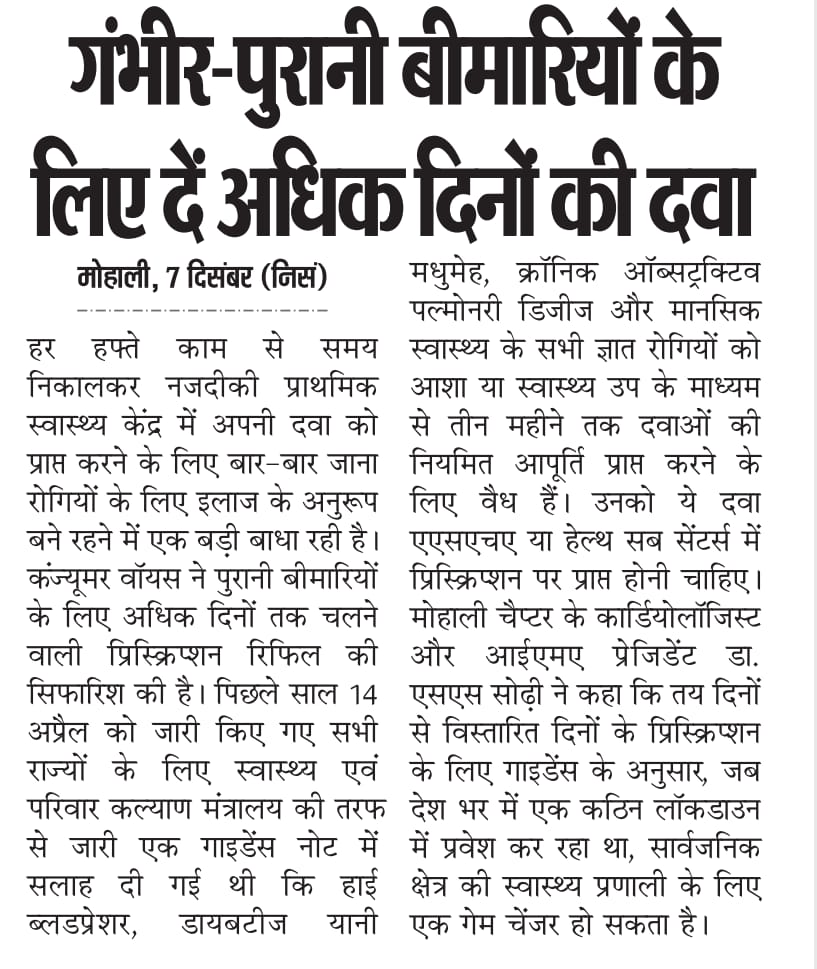 Punjabi Kesari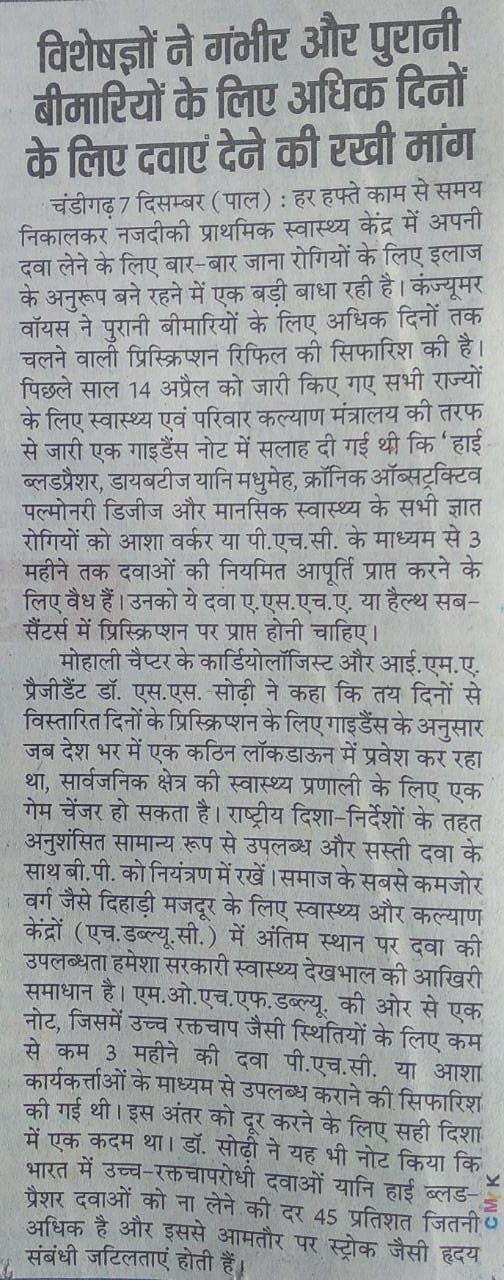 Chandigarh Darpan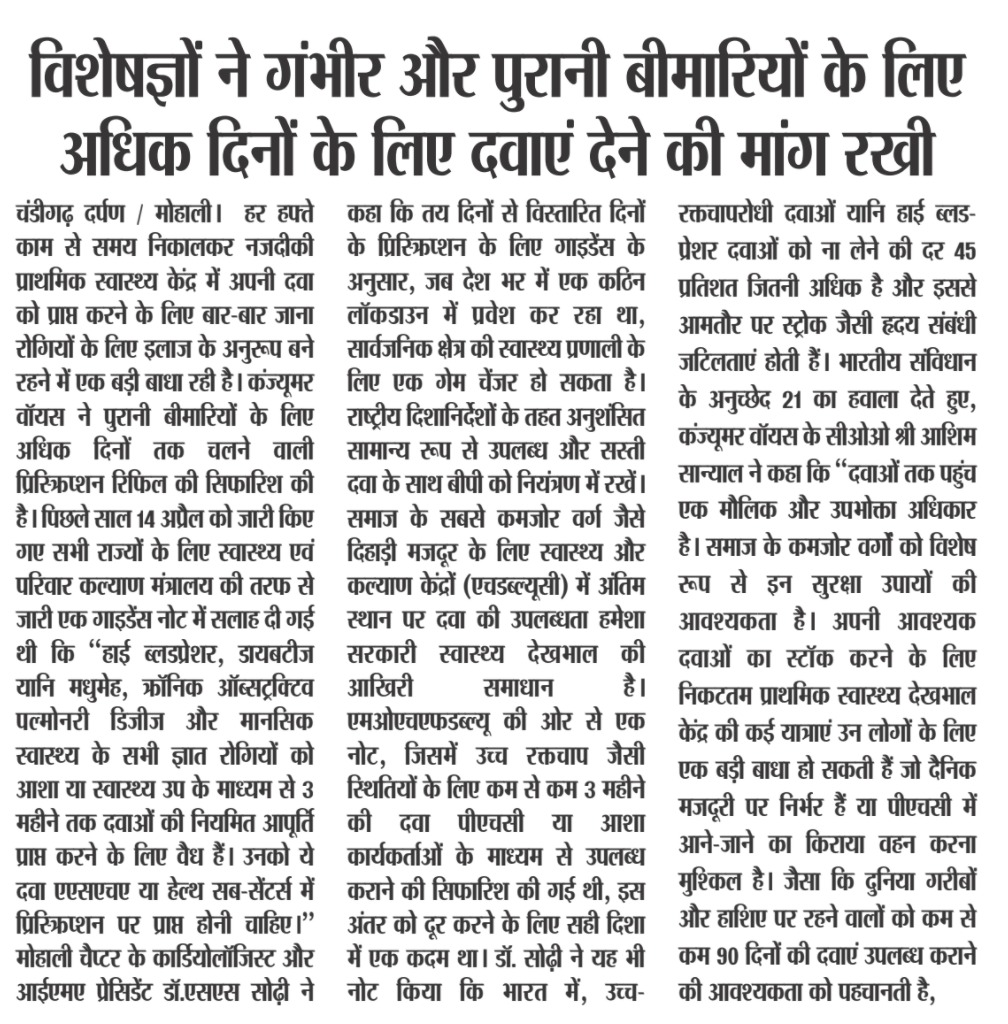  Dainik Savera 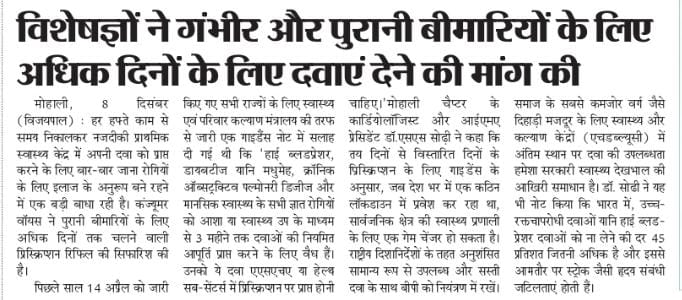 Punjabi Jagran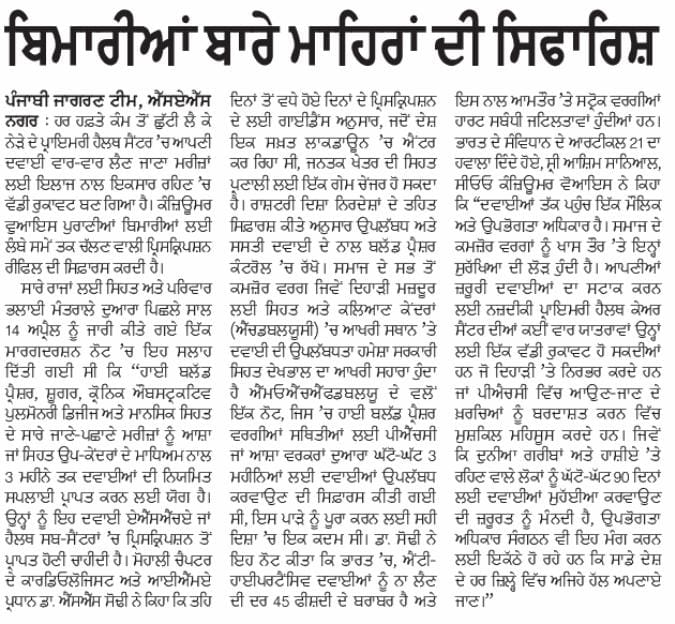 Dainik Jagran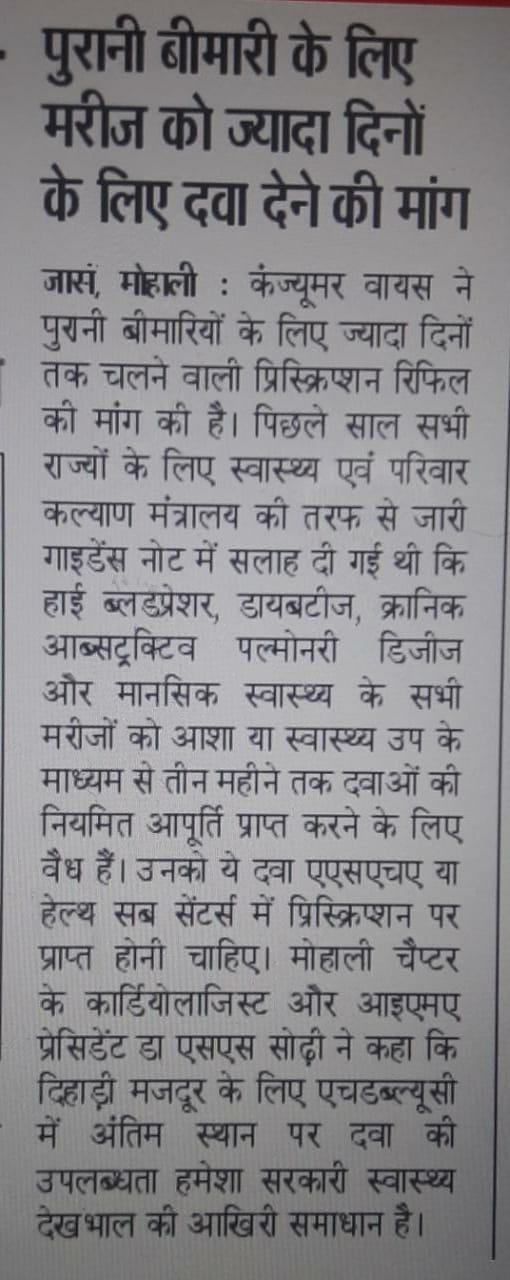 Him Prabha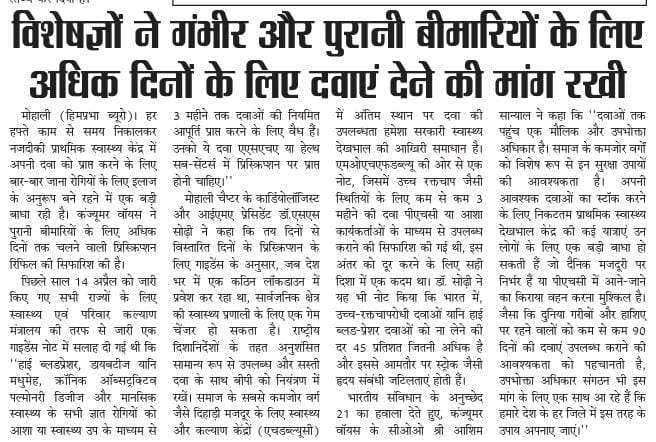 Saurashtra Pratidin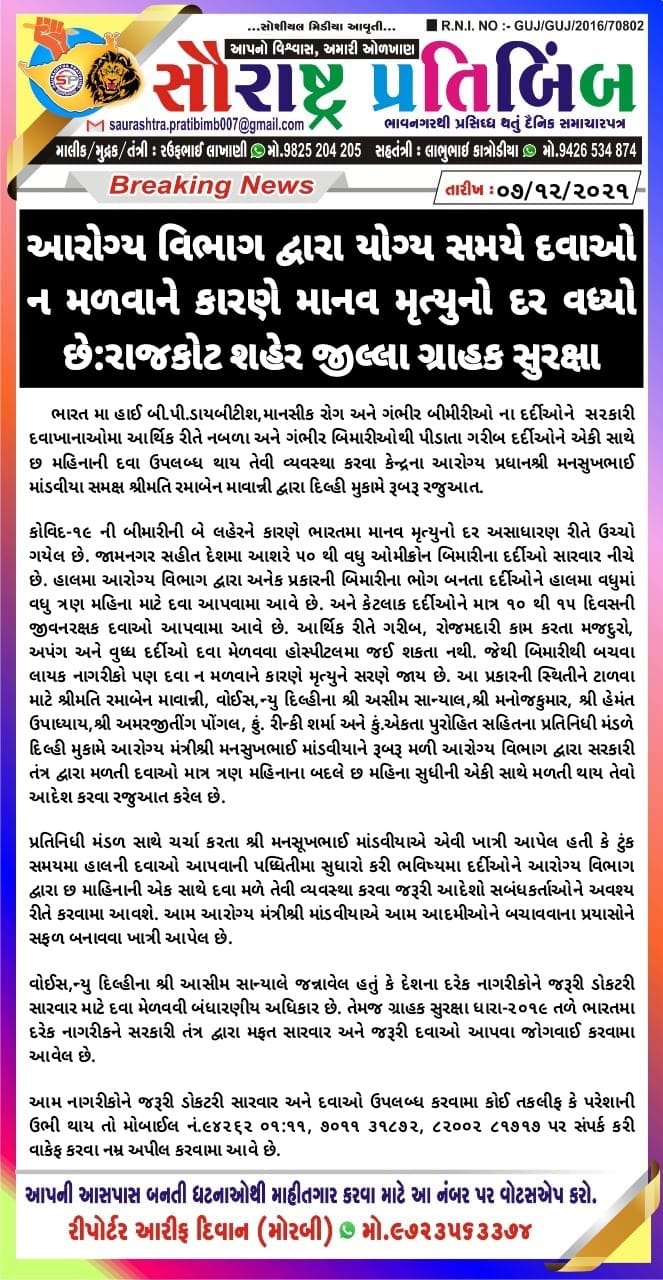 Aaj kaal 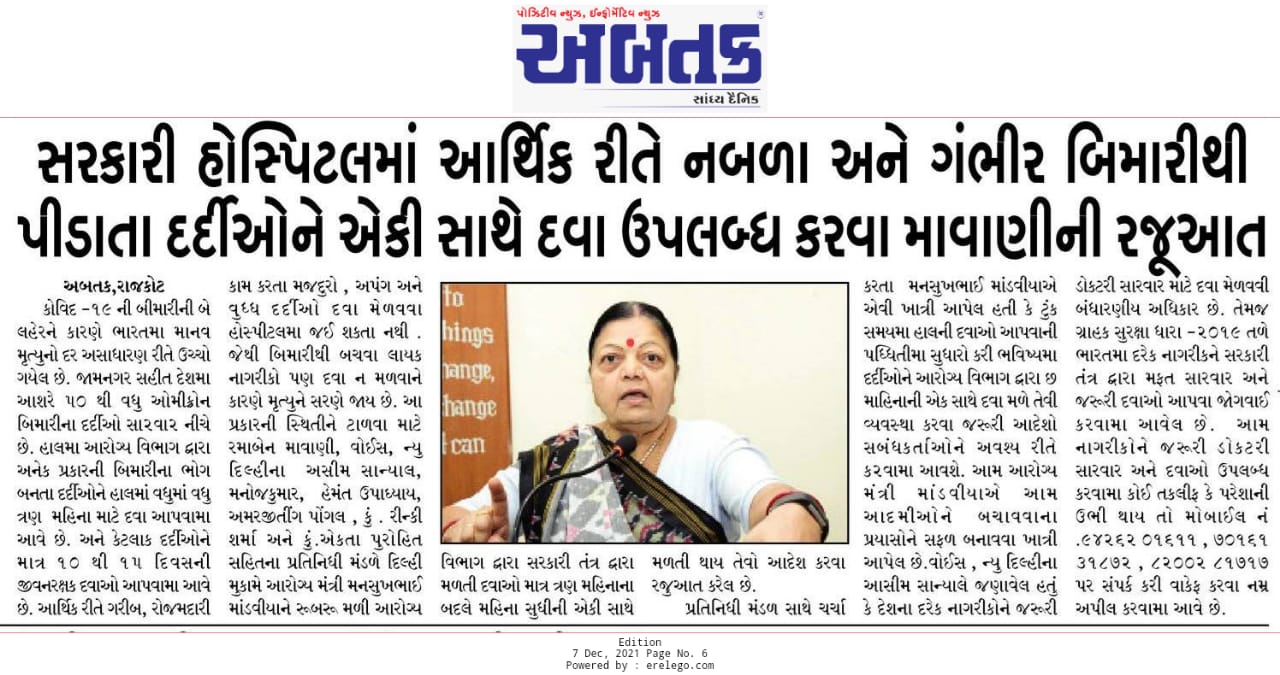 